DE __________________________________________________ A __________________________________________________	QUIEN RECIBE:Nombre:                                                                                                             ______________Cargo: _______________________________________________________Firma:                                                                               Fecha:_________________________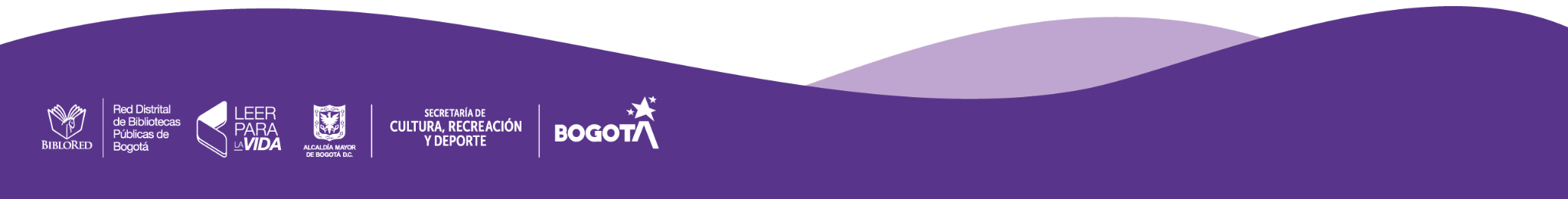 FECHA DE RECORRIDOFECHA DE RECORRIDOMOTORIZADON° DEL  PAQUETECANTIDAD DE  RECURSOSID USUARIO NOMBRE DEL USUARIO DIRECCIÓN TELÉFONO OBSERVACIONES